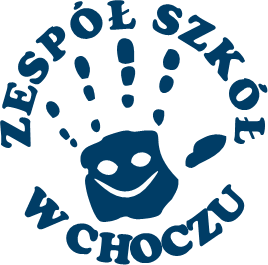 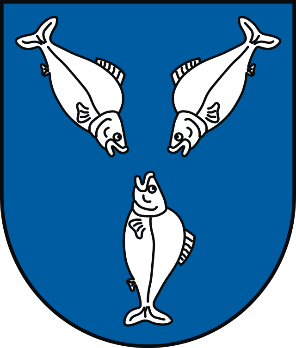 Chocz, 31.12.2021 r.KOMUNIKATDYREKTORA ZESPOŁU SZKÓŁ W CHOCZUInformuję, że w dniu 30.12.2021r. w Przedszkolu w Choczu potwierdzono zakażenie 
Covid-19 pracownika przedszkola. Decyzją Powiatowego Inspektora Sanitarnego kwarantanną zostaną objęci dzieci z grup Biedronki i Słoneczka.
Z rodzicami dzieci z grup Słoneczka i Biedronki będzie się kontaktował pracownik PSSE 
w Pleszewie.
Rodzice dzieci z tych grup na bieżąco będą informowani przez e-dziennik o organizacji pracy przedszkola od 3.01.2022 r.Pamiętajmy o przestrzeganiu zasad reżimu sanitarnego.Zachowajmy ostrożność!Alina BanaszakDyrektor Zespołu Szkół w Choczu